Profesionālo kvalifikāciju apliecinošā dokumenta sērija ____________ Nr._____________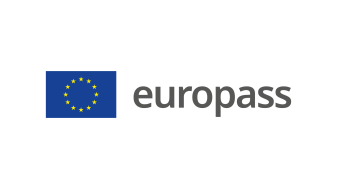 Pielikums profesionālo kvalifikāciju apliecinošam dokumentam(*) Latvija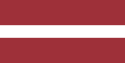 1. Profesionālo kvalifikāciju apliecinošā dokumenta nosaukums(1) Atestāts par arodizglītību Profesionālās kvalifikācijas apliecībaProfesionālā kvalifikācija: Biotehnoloģisko procesu operators(1) oriģinālvalodā2. Profesionālo kvalifikāciju apliecinošā dokumenta nosaukuma tulkojums(2) A certificate of vocational basic education A vocational qualification certificateVocational qualification:(2) Ja nepieciešams. Šim tulkojumam nav juridiska statusa.3. Kompetenču raksturojumsBiotehnoloģisko procesu operators sagatavo un lieto vienkāršus biotehnoloģisko procesu izejmateriālus, iekārtas un aprīkojumu (barotnes, fermentācijas izejmateriālus, u.c.), dokumentē ražošanas procesa rezultātus saskaņā ar instrukciju.Apguvis kompetences šādu profesionālo pienākumu un uzdevumu veikšanai:3.1. Iekārtu sagatavošana darbam atbilstoši tehnoloģiskajam procesam:̶  pārbaudīt ražošanas iekārtu un palīgiekārtu tehnisko stāvokli;̶  sagatavot tehnoloģiskās komunikācijas darbam;̶  veikt iekārtu un tehnoloģisko komunikāciju savienošanu;̶  iestatīt tehnoloģiskos parametrus iekārtām un tehnoloģiskajām komunikācijām;̶  tīrīt un sterilizēt iekārtas un palīgiekārtas;̶  aizpildīt biotehnoloģiskā ražošanas procesa dokumentāciju par iekārtu sagatavošanu.3.2. Materiālu sagatavošana biotehnoloģiskajam ražošanas procesam:̶  svērt un mērīt fermentācijas izejmateriālus;̶  sagatavot un sterilizēt barotni;̶  noņemt paraugus no sagatavotās barotnes kvalitātes kontroles nolūkos;̶  sagatavot nepieciešamos reaģentus un materiālus;̶  aizpildīt biotehnoloģiskā ražošanas procesa dokumentāciju par materiālu sagatavošanu.3.3. Biotehnoloģiskā ražošanas procesa izpilde:̶  veikt biotehnoloģisko ražošanas procesu izpildi atbilstoši tehnoloģiskajai dokumentācijai un darba uzdevumam;̶  iekraut barotni reaktorā un ievadīt sējmateriālu;̶  nodrošināt nepieciešamo materiālu un reaģentu pievadi;̶  uzraudzīt iekārtu mērījumus un aizpildīt biotehnoloģiskā ražošanas procesa dokumentāciju;̶  noņemt paraugus procesa kontroles nolūkos atbilstoši tehnoloģiskajai dokumentācijai un darba uzdevumam;̶  uzraudzīt iekārtu darbību un tehnisko stāvokli biotehnoloģiskā ražošanas procesa laikā.3.4. Gala produkta apstrāde atbilstoši tehnoloģiskajām prasībām:̶  uzglabāt gala produktu reaktorā saskaņā ar reglamentējošo dokumentāciju;̶  izkraut vai aizvadīt gala produktu uz tālāku apstrādi saskaņā ar reglamentējošo dokumentāciju;̶  atdalīt biomasu no kultūras šķīduma;̶  veikt gala produkta izdalīšanu un attīrīšanu saskaņā ar reglamentējošo dokumentāciju;̶  apstrādāt gala produktu saskaņā ar reglamentējošo dokumentāciju;̶  fasēt, marķēt un iepakot gala produktu saskaņā ar reglamentējošo dokumentāciju;̶  noņemt gala produkta paraugus kvalitātes kontroles nolūkos atbilstoši tehnoloģiskajai dokumentācijai un darba uzdevumam.3.5. Iekārtu un palīgiekārtu apkope pēc biotehnoloģiskā ražošanas procesa:̶  veikt iekārtu un palīgiekārtu tīrīšanu un dekontamināciju (mikroorganismu iznīcināšanu) saskaņā ar reglamentējošo dokumentāciju;̶  veikt tehnoloģisko komunikāciju atvienošanu un tīrīšanu;̶  sagatavot biotehnoloģiskā ražošanas procesa atlikumus tālākai pārstrādei un/vai utilizācijai saskaņā ar vides aizsardzības prasībām un reglamentējošo dokumentāciju.3.6. Nozares saistošo kvalitātes sistēmas prasību ievērošana:̶  ievērot standarta operāciju procedūras, instrukcijas un citu reglamentējošo dokumentāciju;̶  ievērot labas ražošanas prakses principus;̶  ievērot personāla, telpu un iekārtu higiēnas prasības;̶  ievērot nekvalitatīvu produktu identificēšanas procedūru;̶  ievērot nekvalitatīvu tehnoloģisko komunikāciju, iekārtu un palīgiekārtu identificēšana procedūras.3.7. Uzņēmuma darbības pamatprincipu īstenošana un ievērošana:̶  ievērot darba aizsardzības noteikumus;̶  ievērot vides aizsardzības noteikumus;̶  ievērot ugunsdrošības un elektrodrošības noteikumus;̶  sniegt pirmo palīdzību;̶  organizēt savu darbu saskaņā ar termiņiem, resursiem un kvalitātes prasībām;̶  lietot kolektīvos un individuālos aizsardzības līdzekļus;̶  sadarboties ar kolēģiem;̶  uzturēt tīru un sakoptu darba vidi.Papildu kompetences:̶  <<Aizpilda izglītības iestāde>>;̶  ...;̶  ...;̶  ...4. Nodarbinātības iespējas atbilstoši profesionālajai kvalifikācijai(3)Strādāt ķīmijas, bioķīmijas, farmācijas, kosmētikas un parfimērijas nozares uzņēmumā.(3) Ja iespējams5. Profesionālo kvalifikāciju apliecinošā dokumenta raksturojums5. Profesionālo kvalifikāciju apliecinošā dokumenta raksturojumsProfesionālo kvalifikāciju apliecinošo dokumentu izsniegušās iestādes nosaukums un statussValsts iestāde, kas nodrošina profesionālo kvalifikāciju apliecinošā dokumenta atzīšanu<<Dokumenta izsniedzēja pilns nosaukums, adrese, tālruņa Nr., tīmekļa vietnes adrese; elektroniskā pasta adrese. Izsniedzēja juridiskais statuss>>Latvijas Republikas Izglītības un zinātnes ministrija, tīmekļa vietne: www.izm.gov.lvProfesionālo kvalifikāciju apliecinošā dokumenta līmenis(valsts vai starptautisks)Vērtējumu skala/Vērtējums, kas apliecina prasību izpildiValsts atzīts dokuments, atbilst trešajam Latvijas kvalifikāciju ietvarstruktūras līmenim (3. LKI) un trešajam Eiropas kvalifikāciju ietvarstruktūras līmenim (3. EKI).Profesionālās kvalifikācijas eksāmenā saņemtais vērtējums ne zemāk par "viduvēji – 5"(vērtēšanā izmanto 10 ballu vērtējuma skalu).Pieejamība nākamajam izglītības līmenimStarptautiskie līgumi vai vienošanāsAtestāts par arodizglītību vai vidējo izglītību dod iespēju turpināt izglītību 4. LKI/4. EKI līmenī.<<Ja attiecināms. Aizpilda izglītības iestāde, gadījumā, ja noslēgtie starptautiskie līgumi vai vienošanās paredz papildu sertifikātu izsniegšanu. Ja nav attiecināms, komentāru dzēst>>Juridiskais pamatsJuridiskais pamatsProfesionālās izglītības likums (6. pants).Profesionālās izglītības likums (6. pants).6. Profesionālo kvalifikāciju apliecinošā dokumenta iegūšanas veids6. Profesionālo kvalifikāciju apliecinošā dokumenta iegūšanas veids6. Profesionālo kvalifikāciju apliecinošā dokumenta iegūšanas veids6. Profesionālo kvalifikāciju apliecinošā dokumenta iegūšanas veids Formālā izglītība: Klātiene Klātiene (darba vidē balstītas mācības) Neklātiene Formālā izglītība: Klātiene Klātiene (darba vidē balstītas mācības) Neklātiene Ārpus formālās izglītības sistēmas apgūtā izglītība Ārpus formālās izglītības sistēmas apgūtā izglītībaKopējais mācību ilgums** (stundas/gadi) _______________Kopējais mācību ilgums** (stundas/gadi) _______________Kopējais mācību ilgums** (stundas/gadi) _______________Kopējais mācību ilgums** (stundas/gadi) _______________A: Iegūtās profesionālās izglītības aprakstsB: Procentos no visas (100%) programmas B: Procentos no visas (100%) programmas C: Ilgums (stundas/nedēļas)Izglītības programmas daļa, kas apgūta izglītības iestādē<<Ieraksta izglītības programmas apjomu (%), kas apgūts izglītības iestādes mācību telpās>><<Ieraksta izglītības programmas apjomu (%), kas apgūts izglītības iestādes mācību telpās>><<Ieraksta izglītības programmas apjomu (stundās vai mācību nedēļās), kas apgūts izglītības iestādes mācību telpās>>Izglītības programmas daļa, kas apgūta praksē darba vietā, t.sk. darba vidē balstītās mācībās<<Ieraksta izglītības programmas apjomu (%), kas apgūts ārpus izglītības iestādes mācību telpām,t.i. praktiskās mācības uzņēmumā/-os, mācību praksē darba vietā, darba vidē balstītas mācības>><<Ieraksta izglītības programmas apjomu (%), kas apgūts ārpus izglītības iestādes mācību telpām,t.i. praktiskās mācības uzņēmumā/-os, mācību praksē darba vietā, darba vidē balstītas mācības>><<Ieraksta izglītības programmas apjomu (stundās vai mācību nedēļās), kas apgūts ārpus izglītības iestādes mācību telpām,t.i. praktiskās mācības uzņēmumā/-os, mācību praksē darba vietā, darba vidē balstītas>>** Attiecināms uz formālajā ceļā iegūto izglītību.Papildu informācija pieejama:www.izm.gov.lvhttps://visc.gov.lv/profizglitiba/stand_saraksts_mk_not_626.shtmlNacionālais informācijas centrs:Latvijas Nacionālais Europass centrs, http://www.europass.lv/** Attiecināms uz formālajā ceļā iegūto izglītību.Papildu informācija pieejama:www.izm.gov.lvhttps://visc.gov.lv/profizglitiba/stand_saraksts_mk_not_626.shtmlNacionālais informācijas centrs:Latvijas Nacionālais Europass centrs, http://www.europass.lv/** Attiecināms uz formālajā ceļā iegūto izglītību.Papildu informācija pieejama:www.izm.gov.lvhttps://visc.gov.lv/profizglitiba/stand_saraksts_mk_not_626.shtmlNacionālais informācijas centrs:Latvijas Nacionālais Europass centrs, http://www.europass.lv/** Attiecināms uz formālajā ceļā iegūto izglītību.Papildu informācija pieejama:www.izm.gov.lvhttps://visc.gov.lv/profizglitiba/stand_saraksts_mk_not_626.shtmlNacionālais informācijas centrs:Latvijas Nacionālais Europass centrs, http://www.europass.lv/